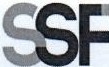 SUPERINTENDENCIA DELSISTEMA FINANCIEROFECHA: 22/12/2022Versión pública según Art. 30 LAIP.Por supresión de información confidencial. Art. 24 Lit. c. LAIP.SSF 2022ORDEN DE COMPRANo.	453PROVEEDOR:  GSE INVERSIONES, S.A. DE C.V.NIT:	xxxxxxxxxxxxxxxxUNIDAD SOLICITANTE: DEPARTAMENTO DE SERVICIOS GENERALESADMINISTRADOR O.C.: ARQ. ROXANA RAMOSFAVOR SUMINISTRAR LO SIGUIENTE:2053REQUERIMIENTO No. 440ANALISTA: MICHELLE BELLOSOBIEN   X	SERVICIOSON: SIETE MIL OCHOCIENTOS VEINTIUN US DÓLARES 36/100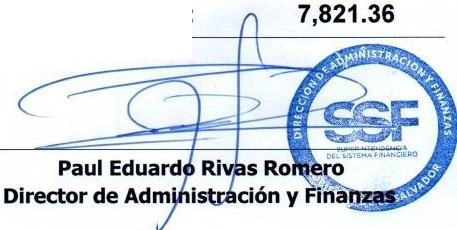 CANTIDADCODIGODESCRIPCIONCOSTO UNITARIOCOSTO TOTAL8120440PROY.DE NUEVAS INSTALACIONES PARA LA SSF503.13004,025.04SUMINISTRO E INSTALACIÓN DE POSTES PARA SUJETAR SOMBRAS ANCLADAS A PARAPETOS, SEGÚN ESPECIFICACIONES TÉCNICAS Y OFERTA ANEXA.264120440PROY.DE NUEVAS INSTALACIONES PARA LA SSF14.38003,796.32SUMINISTRO E INSTALACIÓN DE TOLDOS VELA CUADRADOS (264 M2), SEGÚN ESPECIFICACIONES TÉCNICAS Y OFERTA ANEXA.1120440PROY.DE NUEVAS INSTALACIONES PARA LA SSF0.00000.00LUGAR DE ENTREGA: OFICINAS DE LA SSF UBICADAS EN AVENIDA ALBERT EINSTEIN NÚMERO 17, LOMAS DE SAN FRANCISCO, ANTIGUO CUSCATLÁN, LA LIBERTAD.TIEMPO DE ENTREGA: 15 DÍAS HÁBILES